Datum Uhrzeit Thema + Ort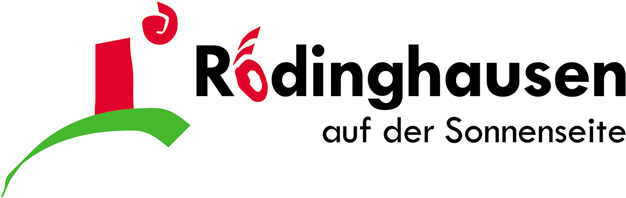 21. Januar10.30 UhrSonntag Die Imker begrüßen das neue Jahr am Lehrbienenstand 06. Februar19.30 UhrDienstagFrühlingsversammlungOrt: Vereinsheim vom TUS Bruchmühlen Sportplatz Ostkilver „An den Fichten“ 05. März19.30 UhrDienstagKlönabendOrt: Vereinsheim vom TUS BruchmühlenSportplatz Ostkilver „An den Fichten“09. April19.30 UhrDienstagKlönabendOrt: Vereinsheim vom TUS BruchmühlenSportplatz Ostkilver „An den Fichten“11. Mai10.30 UhrSamstagGeselliges Aufräumen rund um den Lehrbienenstand04. Juni19.30 UhrDienstagKlönabendOrt: Lehrbienenstand14. Juli ???10.30 UhrSonntagStandschau bei unserem Vereinskollegen Dirk StorkOrt: Niederhausweg 35, 32130 Enger-Dreyenim AugustTeilnahme am Kilver Marktin Westkilver07. September10.30 UhrSamstagGeselliges Aufräumen rund um den Lehrbienenstandim SeptemberTeilnahme am Tag der Regionen08. Oktober19.30 UhrDienstagJahreshauptversammlungOrt: Vereinsheim vom TUS BruchmühlenSportplatz Ostkilver „An den Fichten“05. November19.30 UhrDienstagKlönabendOrt: Vereinsheim vom TUS BruchmühlenSportplatz Ostkilver „An den Fichten“03. Dezember19.30 UhrDienstagKlönabendOrt:  Vereinsheim vom TUS BruchmühlenSportplatz Ostkilver „An den Fichten“im DezemberTeilnahme am Weihnachtsmarkt Rödinghausen